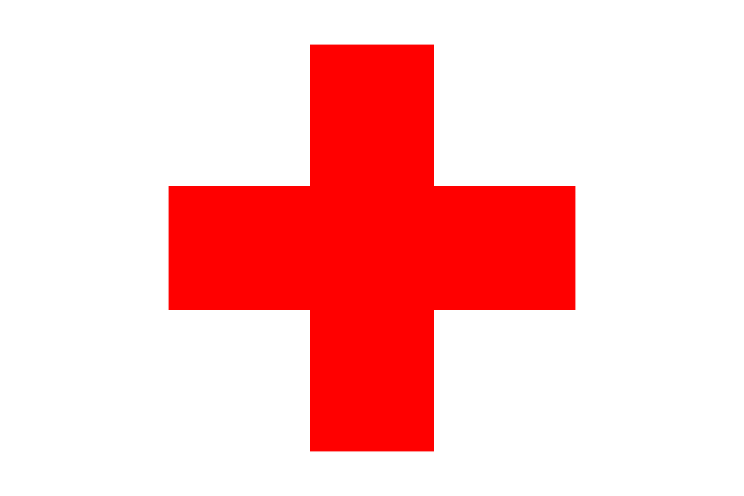 Nurses - Agents of Change!Sycamore and Silver Birch ClassesSpring 1 2020EnglishWritingFocus text ‘Florence and the Drummer Boy’ - and other nursing-themed textsKey skills – (Y1) composing and recording sentences, thinking about capital letters, full stops and finger spaces, (Y2) focussing on using a range of sentence types, as well as conjunctions (and, because, when, if, so, but), (Y3) continuing to embed our understanding of the difference between simple and compound sentences as well as a range of conjunctions (although, while, since, until), introduction of fronted adverbials in our writing, understanding of speech Handwriting – continuing to focus on joined hand-writing (this will be a gradual process when children are ready). (Y2) thinking about the size of our writing and the relationship between the lower case and upper case letters, (Y3) developing a confident, quicker joined scriptY1 Phonics- building on existing phonics knowledge and introducing alternative sounds Y2/3 Spelling – continuing our spelling programme ‘No Nonsense Spelling’ – working on key word patterns/common exception words for each specific year group (spellings will come home associated with this programme weekly)ReadingWhole class reading activities linked to our focus texts and other similar texts Y1/2- Continuing to use our phonic skills to decode new words, and use word patterns to help us with this (linked to spelling)Focusing on our understanding of character  motivation using our inference skills, and the author’s use of language for effectRecognising different themes and conventionsMathematicsMeasure - (Y1) compare and describe weight, recognise different denominations of currency, describe time (Y2) using a ruler to measure accurately, measure sequences of time, (Y3), measure and compare lengths in m, cm and mm, measure the perimeter of simple 2D shapes, add and subtract amounts of money Place value - (Y1) count in multiples of 2, (Y2) count in 5s, (Y3) count in 4sProblem Solving – (Y1) solve one step multiplication and division problems, (Y2) solve problems involving multiplication and division using materials, arrays and repeated addition, including with money, (Y3) solve problems involving multiples of 2,3,4,5,10 in practical contexts, linked with measureMultiplication and division - (Y1) represent multiples of twos and tens in a range of ways, including patterning, counting and grouping, (Y2) recall and use multiplication and division facts for the 5x table, (Y3) recall and use multiplication and division facts for the 3x and 4x tables, multiply and divide one digit numbers by 10 using PV reasoningFractions – (Y1) recognise, find and name ¼ as one of four equal parts of an object, shape or quantity, (Y2) fractions with the same denominator, finding fractions of quantities, (Y3) recognise and use fractions as numbers, compare and order fractions HistoryFlorence Nightingale, her work as a courageous advocate and the change she brought about within nursingUnderstanding the difference between hospitals then and nowComparing Florence to Mary Seacole, another courageous advocate for changeArt and Design Understanding the concept of using different techniques to create a clay model Working safely with basic tools create a final piece Evaluating - explaining what went well, what was challenging and what we’d change next timeP.E.Games - Net and Wall Games Understanding and exploring tennis and badminton Using basic techniques and strategies of forehand and backhand Suggesting improvements in their own/others’ workApply learnt skills with coordination and control of the ball and racketGymnastics - ApparatusIntroducing the 5 gymnastic shapesCreating, remember and performing sequences involving travellingPSHCEUnderstanding kindness and respecting differences Understanding bullying and knowing how to respond and ask for helpR.ELearning about people Jesus met, focusing on how Jesus changed peopleLooking at bible stories about people Jesus met Design and Technology  Investigating, designing and making apronsMusicUnderstanding the musical dimensions of duration (long and short sounds) and texture (layers of sound within a piece of music)ComputingY1 and Y2 – using ICT to create graphs and chartsY3 – understanding the basics of spreadsheetsRole Play CornerInside a hospital! 